         Добрый день, дорогие родители! Сегодня мы с вами будем расширять и углублять представления детей о насекомых; развивать длительный плавный выдох, мышление, координацию речи с движением.         С уважением, учитель-дефектолог Шумилова Снежана Сергеевна.Тема занятия: «Насекомые и пауки».Подготовьте перед беседой с ребенком: вырежьте из бумаги бабочку и закрепите ее на нитке.- Весна в разгаре, уже проснулись все насекомые. Сегодня мы снова поговорим о насекомых, выясним, что тебе известно об их внешнем виде и образе жизни. Посмотри, какая красивая бабочка прилетела к нам на занятие. Подуй на неё, чтобы она закружилась в воздухе. Дуть надо следующим образом: нужно набрать воздух через нос и подуть на бабочку, не надувая щек, вытянув губы трубочкой (Выполнить упражнение нужно  3- 4 раза).Рассматривание картинки и беседа по ней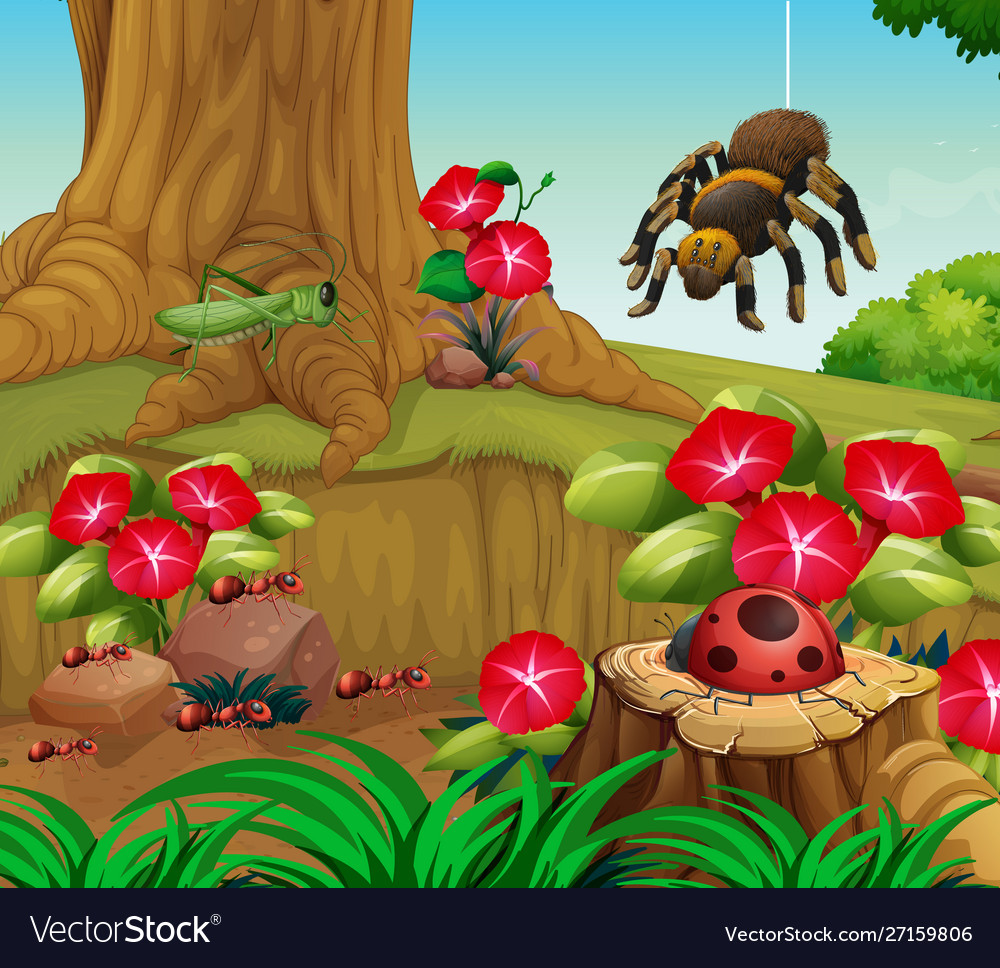 - Расскажи, каких насекомых ты видишь на картинке, что они делают. Составь предложение сразу о двух насекомых (Например: Зеленый кузнечик сидит на корнях большого дерева, а божья коровка прилетела и села на пень.Большой паук спустился с ветки на своей паутине и наблюдает, как отряд муравьишек спешит по своим делам).Упражнение «Гусеница». (Координация речи с движением. Развитие творческого воображения)Этот странный дом без окон (дети лежат  на  спинах  ногами вверх)У людей зовется «кокон».   Свив на ветке этот дом, (поворачиваются на левый бок)Дремлет гусеница в нем. (кладут руки под щеку)Спит без просыпа всю зиму. (переворачиваются на другой бок)Но зима промчалась мимо (ложатся на спину, потягиваются)Март, апрель, капель, весна. (медленно садятся)Просыпайся, соня-сонюшка! (потягиваются сидя)Под весенним ясным солнышком (встают, потягиваются стоя)Гусенице не до сна. (бегут по кругу, машут руками, как крылышками)Стала бабочкой она!         Игра с мячом «Закончи предложение». (Расширение экспрессивного словаря словами-антонимами)- Давай поиграем в знакомую нам игру с мячом «Закончи предложение»  - Майский жук большой, а божья коровка ... (маленькая)- У майского жука крылья короткие, а у стрекозы … (длинные)- У жука усы толстые, а у бабочки ...  (тонкие)- У шмеля спина широкая, а у водомерки ... (узкая)«Кто лишний и почему»Жук, бабочка, ласточка, стрекоза Скворец, соловей, гусеница, грачМуравей, голубь, божья коровка, шмель.«Исправь ошибку Незнайки»Мохнатая гусеница съела кукушку.Червяк склевал грача.